Por un Buen Vivir con transparenciaRendir cuentas es una línea de la Política de Transparencia institucional que rige su forma de relacionarse e interactuar con gobiernos locales, cooperantes, ciudadanía y otras instituciones del Estado. Se invita a las y los actores locales y nacionales a sumarse a este ejercicio de transparencia y tomen parte activa en los eventos, programados de la siguiente manera:Mayor información puede ser consultada en: http://www.fisdl.gob.sv/novedades/ciudadano/item/10772-por-un-buen-vivir-con-transparencia#.VWy5e9J_Oko  y en el Portal de Transparencia en: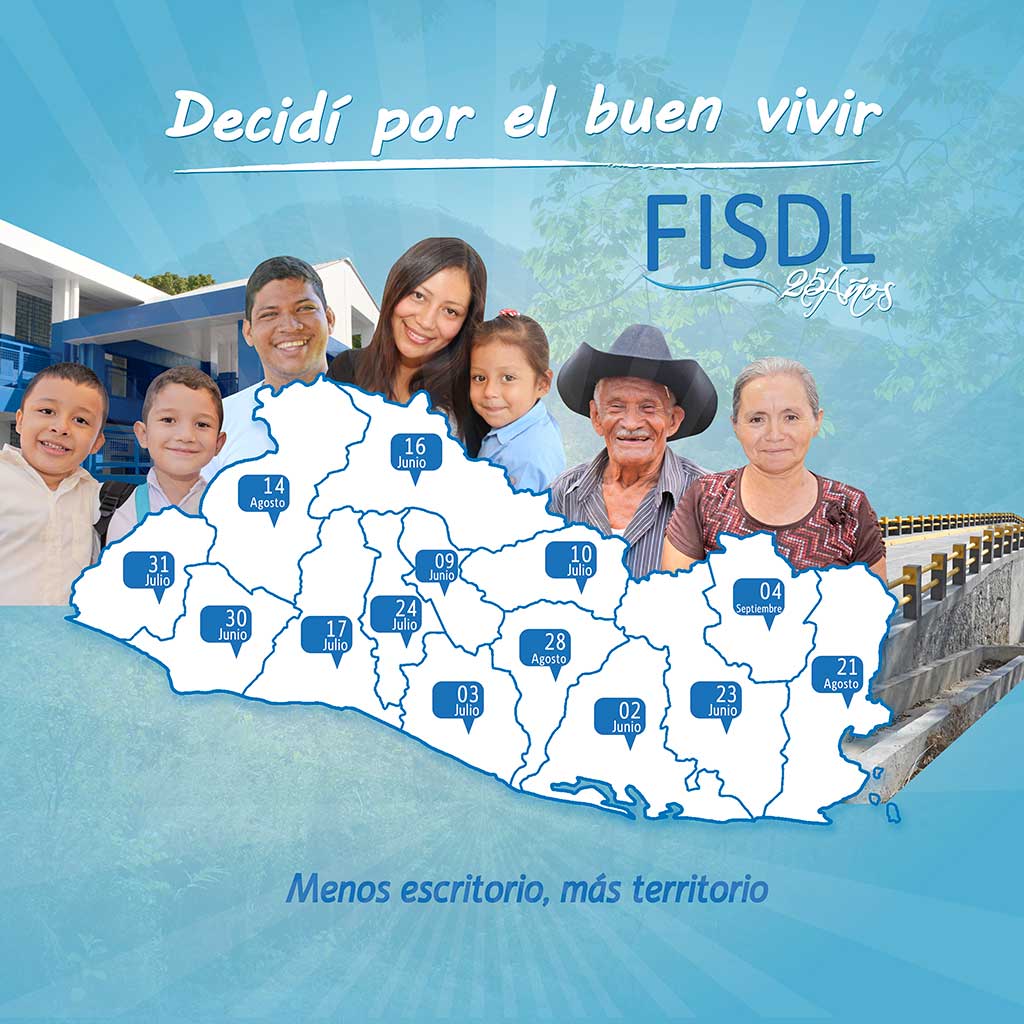  http://publica.gobiernoabierto.gob.sv/institutions/fondo-de-inversion-nacional-en-electrificacion-y-telefonia-fondo-de-inversion-social-para-el-desarrollo-local-de-el-salvador/information_standards/mecanismos-de-participacion-ciudadana-y-rendicion-de-cuentasACTUALIZADO AL 7 DE AGOSTO DE 2015No. De eventoFecha 2015DepartamentoMunicipio propuestoLugar propuestoVer presentación1ºMartes 2 de junioUsulutánUsulutánCentro de Gobiernohttp://issuu.com/fisdlelsalvador/docs/ppt_rdc_usulut__n_retroalimentada_-?e=13582652/133151782ºMartes 9 de junioCuscatlánSuchitotoPlaza centralhttp://issuu.com/fisdlelsalvador/docs/ppt_rdc_cuscatl__n__propuesta__08_j 3ºMartes 16 de junioChalatenangoChalatenangoITCHA (Instituto Tecnológico de Chalatenango) http://issuu.com/fisdlelsalvador/docs/ppt_rdc_chalatenango_para_la_web4ºMartes 23 de junioSan MiguelSan MiguelCentro de Gobierno Municipalhttp://issuu.com/fisdlelsalvador/docs/ppt_rdc_san_miguel___22_jun_-_web?e=13582652/137402185ºMartes 30 de junioSonsonateNahuizalcoPlaza centralhttp://issuu.com/fisdlelsalvador/docs/ppt_rdc_sonsonate_30_jun___revisada?e=13582652/138744576ºViernes 3 de julioLa PazSantiago NonualcoPlaza Anastasio AquinoEn proceso de incorporación7ºViernes 10 de julioCabañasIlobascoMEGATEC (Universidad Católica de El Salvador.http://issuu.com/fisdlelsalvador/docs/ppt_rdc_caba__as_10_jul-web?e=13582652/141454408ºViernes 17 de julioLa LibertadSanta TeclaEl Cafetalón.http://issuu.com/fisdlelsalvador/docs/ppt_rdc_la_libertad_17_jul-web?e=13582652/142441439ºMiércoles 22 de julioSan SalvadorSan SalvadorCentro Juvenil de la Zacamil (Polideportivo de la Colonia Zacamil)En proceso de incorporación10ºViernes 31 de julioAhuachapánAhuachapánGimnasio Los PinitosEn proceso de incorporación11ºViernes 14 de agostoSanta AnaSanta AnaCentro de Usos Múltiples Monseñor Óscar Arnulfo Romero, localizado en Col. El Palmar12ºMiércoles 19 de agostoLa UniónLa UniónCancha contiguo a Muelle Los Coquitos13ºMiércoles 26 de agostoSan VicenteSan VicenteCentro de Convenciones Municipal, ubicado en la 1a. Ave. José María Cornejo, costado oriente de la 5ta. brigada de infantería, contiguo a parque Cañas.14ºViernes 4 de septiembreMorazánSan Francisco GoteraPolideportivo de Gotera